Welche Formen von Lese- und Rechtschreibschwierigkeiten gibt es?In der Bayerischen Schulordnung wird grundsätzlich unterschieden zwischen einerLesestörungRechtschreibstörung Lese- und RechtschreibstörungWie wird eine Lese- und/oder Rechtschreibstörung festgestellt?Eine Lese- und/oder Rechtschreibstörung wird immer durch eine testpsychologische Untersuchung festgestellt. Für die Untersuchung können Sie sich an die zuständige Schulpsychologin Frau Johanna Selge wenden. Eine Terminanfrage erfolgt am besten per E-Mail (j.selge@lehrer.roentgen-gym.de).Es besteht alternativ auch die Möglichkeit, Ihr Kind bei einer Fachärztin oder einem Facharzt für Kinder- und Jugendpsychiatrie/-psychotherapie untersuchen zu lassen. Unter diesen Umständen legen Sie bitte das aktuelle fachärztliche Gutachten bei der Schulpsychologin Frau Selge vor.Welche schulischen Maßnahmen gibt es, wenn eine Lese-Rechtschreibstörung festgestellt wurde?Neben der individuellen Unterstützung im Unterricht gibt es bei der Leistungsfeststellung, wie z.B. bei Schulaufgaben, zwei Arten von Maßnahmen:Nachteilsausgleich: Hier werden die Prüfungsbedingungen verändert, z. B. kann ein Zeitzuschlag gewährt werden.Notenschutz:Hier wird auf den wesentlichen Kernbereich einer Leistung verzichtet. Zum Beispiel kann auf die Bewertung der Rechtschreibung verzichtet werden. Eine entsprechende Zeugnisbemerkung ist erforderlich.Die Gewährung von Nachteilsausgleich kann unabhängig von der Gewährung eines Notenschutzes erfolgen. Sie als Eltern stellen einen Antrag auf Nachteilsausgleich und/oder Notenschutz. Nur Maßnahmen, die Sie beantragen, werden auch gewährt.Wie können diese schulischen Maßnahmen beantragt werden?Sie stellen einen schriftlichen Antrag bei der Schulleitung (siehe Seite 3)Sie füllen den Elternfragebogen aus (siehe Seiten 4-5), kopieren bitte auffällige Hefteinträge und/ oder schriftliche Leistungserhebungen und senden mir diese zuDie Testung erfolgt entweder durch die Schulpsychologin oder extern Eine schulpsychologische Stellungnahme wird erstellt - auch auf Grundlage von Gesprächen mit Lehrkräften, die Ihr Kind unterrichtenAnhand der schulpsychologischen Stellungnahme entscheidet die Schulleitung über Art und Umfang der gewährten Maßnahmen und deren DauerSie erhalten von der Schulleitung einen schriftlichen BescheidWie lange werden die Maßnahmen gewährt?Im schriftlichen Bescheid der Schulleitung ist der Gewährungszeitraum für die schulischen Maßnahmen festgelegt, dieser wurde individuell für Ihr Kind entschieden. Bitte beachten Sie dabei Folgendes: Sollten Sie innerhalb des gewährten Zeitraumes eine Rücknahme von den Maßnahmen des Notenschutzes in Betracht ziehen, so ist diese spätestens bis zum Ende der ersten Woche eines neuen Schuljahres bei der Schulleitung zu beantragen.WICHTIG: Nach Ablauf des Gewährungszeitraums müssen sich die Erziehungsberechtigten ggf. um eine erneute Überprüfung kümmern und Kontakt mit der Schule aufnehmen.Was ist beim Übertritt an das Gymnasium oder bei einem Schulwechsel zu tun? 
Liegt bereits ein Bescheid über eine Lese- und/oder Rechtschreibstörung vor?Wenn ja: Beim Übertritt an das Gymnasium müssen die Erziehungsberechtigten einen neuen Antrag auf Notenschutz und/oder Nachteilsausgleich stellen. Hierzu wird der bisher gültige Bescheid der vorherigen Schule zur Überprüfung benötigt. Falls für die schulpsychologische Stellungnahme eine erneute Testuntersuchung erforderlich ist, nimmt die Schulpsychologin Kontakt mit Ihnen auf.Wenn nein, s. Absatz Wie können diese schulischen Maßnahmen beantragt werden?Bitte überprüfen Sie auf der Basis dieser Informationen Ihre Unterlagen. Besteht die Annahme, dass bei Ihrem Sohn bzw. Ihrer Tochter eine Lese-Rechtschreib-Störung vorliegt, müssen Sie sich rechtzeitig um entsprechende Termine bei Ärzten und/oder Schulpsychologen bemühen, um die erforderlichen Bescheinigungen zeitnah vorlegen zu können.Persönliche Daten:Name des Schülers / der Schülerin:                Klasse:		   	Geburtsdatum:________________________________      ____________                          _________________Postleitzahl, Wohnort					Straße, Hausnummer__________________________________	____________________________________Kontakt der Erziehungsberechtigten: Tel.:______________________________   E-Mail: ___________________________________Auf Grund eines Verdachts auf:□ eine Lese-Rechtschreib-Störung □ eine isolierte Rechtschreibstörung □ eine isolierte LesestörungAngaben zu Nachteilsausgleich bzw. Notenschutz:Ich/ Wir beantragen für unsere Tochter / unseren Sohn bei der Schulleitung des Johann-Schöner-Gymnasium, Herrn OStD Fronczek, Maßnahmen des
Der Antrag wird an die Schulpsychologin Fr. StRin Selge weitergeleitet. Im Vorfeld fand □ bereits eine fachärztliche Untersuchung statt. 
□ bereits eine schulpsychologische Untersuchung statt. 
□ keine Untersuchung im Bereich des Lesens- und Rechtschreibens statt.Das Anmeldeblatt wurde ausgefüllt von:□ Schülerin / Schüler selbst  □ Mutter   □ Vater     □ sonstige Person: ____________________________________________________________________	     ________________________________________		Ort, Datum					    UnterschriftName des Kindes:  ___________________	Klasse: _______                   Datum: ______________Beobachten Sie bei Ihrem Kind Schwierigkeiten□ beim Lesen□ beim Rechtschreiben□ beim Lesen und Rechtschreiben?Seit wann?  ____________________           In welchen Fächern?  	Wurde eine Lese-/ Rechtschreibleistung bereits durch eine Testuntersuchung überprüft?□ nein	Falls ja, wann und von wem?Wurde bisher schon einmal ein Nachteilsausgleich und/oder Notenschutz für die Lese-/Rechtschreibschwierigkeiten gewährt?	□ nein Falls ja, für eine□ Lesestörung	□ Rechtschreibstörung	□ Lese- und Rechtschreibstörung 
In welchen Jahrgangsstufen?  		Hat ihr Kind schon einmal an einem Lese-/Rechtschreibkurs teilgenommen?	□ nein Falls ja, wann und wie lange?Gibt es noch weitere Familienmitglieder, die Probleme im Lesen / in der Rechtschreibung haben oder hatten?Zeigt ihr Kind momentan Auffälligkeiten im Verhalten (z. B. Konzentrationsschwierigkeiten, Ängste) oder leidet es momentan an körperlichen (z.B. Sehschwierigkeiten) oder psychischen Erkrankungen?Weist die bisherige Schullaufbahn Ihres Kindes Besonderheiten auf (z. B. spätere Einschulung, Wiederholen, freiwilliger Rücktritt, Flexi-Jahr, Schulschwierigkeiten)?Falls ja, welche und wann?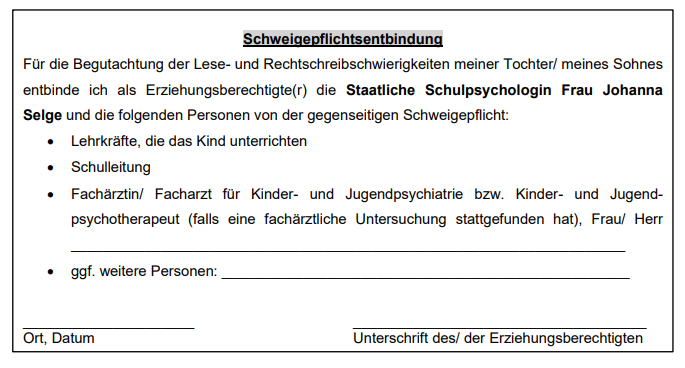 Informationen für Elternzur Anerkennung einer Lese- und/oder Rechtschreib-Störung gemäß Bayerischer Schulordnung (BaySchO) ab 01.08.2016Antrag aufgrund besonderer Schwierigkeiten im Bereich Lesen und / oder Rechtschreiben nach § 33 – 36 BaySchO vom 1. August 2016□ Nachteilsausgleichs (z.B. Zeitzuschlag, veränderte Schriftgröße bei Angaben, spezielle Arbeitshilfen etc.; es erfolgt keine Zeugnisbemerkung)□ Notenschutzes 
(z.B. keine Bewertung der Rechtschreibung, bei Fremdsprachen: stärkere Gewichtung mündlicher Leistungen; es erfolgt eine Zeugnisbemerkung!)ElternfragbogenZur Erfassung von Vorinformationen bei Lese- und RechtschreibstörungSchreibenLesenMein Kind schreibt:□ gerne □ unbelastet □ ungern □ nur unter Druck Der Bewegungsablauf beim Schreiben ist:□ flüssig □ setzt häufig ab □ verkrampft □ sehr langsamLiest Ihr Kind: 1: □  gerne  □  freiwillig  □ nur unter Druck  
□  weiß nicht 2: □  häufig □ selten  □  kaum  □  weiß nicht Was liest Ihr Kind überwiegend:_______________________________________Verwechselt Ihr Kind beim Schreiben bestimmte Buchstaben:□ ja □ nein □ falls ja, welche: _____________________________________Versteht Ihr Kind den Inhalt des Gelesenen: 
□  immer  □  teilweise  □  selten  □  kaum  
□  weiß nicht Wenn Sie mit Ihrem Kind üben, dann:□ gar nicht □ kaum □ 5-10 min. □ 10-15 min. □ 15-30 min □ 30-60 min. □ länger Wenn Sie mit Ihrem Kind üben, dann:□ gar nicht □ kaum □ 5-10 min. □ 10-15 min. □ 15-30 min □ 30-60 min. □ längerAblauf des Übens:__________________________________________Ablauf des Übens:________________________________________Emotionales und Soziales Verhalten:Wie stark trifft folgendes Verhalten auf Ihr Kind zu? Kreuzen Sie bitte an:Emotionales und Soziales Verhalten:Wie stark trifft folgendes Verhalten auf Ihr Kind zu? Kreuzen Sie bitte an:Emotionales und Soziales Verhalten:Wie stark trifft folgendes Verhalten auf Ihr Kind zu? Kreuzen Sie bitte an:Emotionales und Soziales Verhalten:Wie stark trifft folgendes Verhalten auf Ihr Kind zu? Kreuzen Sie bitte an:Emotionales und Soziales Verhalten:Wie stark trifft folgendes Verhalten auf Ihr Kind zu? Kreuzen Sie bitte an:Emotionales und Soziales Verhalten:Wie stark trifft folgendes Verhalten auf Ihr Kind zu? Kreuzen Sie bitte an:Emotionales und Soziales Verhalten:Wie stark trifft folgendes Verhalten auf Ihr Kind zu? Kreuzen Sie bitte an:Emotionales und Soziales Verhalten:Wie stark trifft folgendes Verhalten auf Ihr Kind zu? Kreuzen Sie bitte an:Emotionales und Soziales Verhalten:Wie stark trifft folgendes Verhalten auf Ihr Kind zu? Kreuzen Sie bitte an:StimmungslageheiterbedrücktSelbstvertrauengroßgeringSchulangstkeinegroßeUmgang mit MisserfolggelassenproblematischKontakte mit FreundenvielewenigeFühlt sich in KlassewohlNicht wohlWie erklärt sich ihr Kind ErfolgGlückKönnenBeobachtung bei den Hausaufgaben:Beobachtung bei den Hausaufgaben:Beobachtung bei den Hausaufgaben:Beobachtung bei den Hausaufgaben:Beobachtung bei den Hausaufgaben:Beobachtung bei den Hausaufgaben:sehr gutgutdurch-schnittlichschlechtsehrschlechtDurchhaltevermögenArbeitstempoKonzentrationAnstrengungsbereitschaftZuverlässigkeitOrdnungsliebeSelbstständigkeitRichtigkeit